Notes:All speakers scheduled to take the floor should upload the written version of their oral statements through the online system for inscription on the lists of speakers ( User Login (ohchr.org)) before the opening of the review.The full text of statements is available on UPR extranet pageConference/meeting participants, once their badges are activated, should enter the Palais des Nations through “Peace Gate bis” (Avenue de la Paix 14, 1211 Genève 10) from 8.00 a.m. to 5.00 p.m. Pregny Gate remains accessible to long term badge holders only, from 7 a.m. – 6 p.m.PHOTOGRAPHS AND FILMING: Please note that only accredited media are permitted to film and take photographs in the room XX.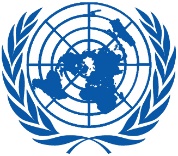 Working Group on the Universal Periodic ReviewWorking Group on the Universal Periodic ReviewForty-fifth session
Geneva, 22 January–2 February 2024Order of the DayForty-fifth session
Geneva, 22 January–2 February 2024Order of the DayPlenary Meetings – Room XXTuesday, 23 January 2024Plenary Meetings – Room XXTuesday, 23 January 2024MORNING9:00 – 12:30 
3rd meetingUPR of ChinaNational report of China in accordance with paragraph 15 (a) of the annex to HRC resolution 5/1 and paragraph 5 of the annex to HRC resolution 16/21: A/HRC/WG.6/45/CHN/1Compilation prepared by the OHCHR in accordance with paragraph 15 (b) of the annex to HRC resolution 5/1 and paragraph 5 of the annex to HRC resolution 16/21: A/HRC/WG.6/45/CHN/2Summary prepared by the OHCHR in accordance with paragraph 15 (c) of the annex to HRC resolution 5/1 and paragraph 5 of the annex to HRC resolution 16/21: A/HRC/WG.6/45/CHN/3UPR of ChinaNational report of China in accordance with paragraph 15 (a) of the annex to HRC resolution 5/1 and paragraph 5 of the annex to HRC resolution 16/21: A/HRC/WG.6/45/CHN/1Compilation prepared by the OHCHR in accordance with paragraph 15 (b) of the annex to HRC resolution 5/1 and paragraph 5 of the annex to HRC resolution 16/21: A/HRC/WG.6/45/CHN/2Summary prepared by the OHCHR in accordance with paragraph 15 (c) of the annex to HRC resolution 5/1 and paragraph 5 of the annex to HRC resolution 16/21: A/HRC/WG.6/45/CHN/3UPR of ChinaNational report of China in accordance with paragraph 15 (a) of the annex to HRC resolution 5/1 and paragraph 5 of the annex to HRC resolution 16/21: A/HRC/WG.6/45/CHN/1Compilation prepared by the OHCHR in accordance with paragraph 15 (b) of the annex to HRC resolution 5/1 and paragraph 5 of the annex to HRC resolution 16/21: A/HRC/WG.6/45/CHN/2Summary prepared by the OHCHR in accordance with paragraph 15 (c) of the annex to HRC resolution 5/1 and paragraph 5 of the annex to HRC resolution 16/21: A/HRC/WG.6/45/CHN/3UPR of ChinaNational report of China in accordance with paragraph 15 (a) of the annex to HRC resolution 5/1 and paragraph 5 of the annex to HRC resolution 16/21: A/HRC/WG.6/45/CHN/1Compilation prepared by the OHCHR in accordance with paragraph 15 (b) of the annex to HRC resolution 5/1 and paragraph 5 of the annex to HRC resolution 16/21: A/HRC/WG.6/45/CHN/2Summary prepared by the OHCHR in accordance with paragraph 15 (c) of the annex to HRC resolution 5/1 and paragraph 5 of the annex to HRC resolution 16/21: A/HRC/WG.6/45/CHN/3AFTERNOON14:30 – 18:00 
4th meetingUPR of NigeriaNational report of Nigeria in accordance with paragraph 15 (a) of the annex to HRC resolution 5/1 and paragraph 5 of the annex to HRC resolution 16/21: A/HRC/WG.6/45/NGA/1Compilation prepared by the OHCHR in accordance with paragraph 15 (b) of the annex to HRC resolution 5/1 and paragraph 5 of the annex to HRC resolution 16/21: A/HRC/WG.6/45/NGA/2Summary prepared by the OHCHR in accordance with paragraph 15 (c) of the annex to HRC resolution 5/1 and paragraph 5 of the annex to HRC resolution 16/21: A/HRC/WG.6/45/NGA/3UPR of NigeriaNational report of Nigeria in accordance with paragraph 15 (a) of the annex to HRC resolution 5/1 and paragraph 5 of the annex to HRC resolution 16/21: A/HRC/WG.6/45/NGA/1Compilation prepared by the OHCHR in accordance with paragraph 15 (b) of the annex to HRC resolution 5/1 and paragraph 5 of the annex to HRC resolution 16/21: A/HRC/WG.6/45/NGA/2Summary prepared by the OHCHR in accordance with paragraph 15 (c) of the annex to HRC resolution 5/1 and paragraph 5 of the annex to HRC resolution 16/21: A/HRC/WG.6/45/NGA/3UPR of NigeriaNational report of Nigeria in accordance with paragraph 15 (a) of the annex to HRC resolution 5/1 and paragraph 5 of the annex to HRC resolution 16/21: A/HRC/WG.6/45/NGA/1Compilation prepared by the OHCHR in accordance with paragraph 15 (b) of the annex to HRC resolution 5/1 and paragraph 5 of the annex to HRC resolution 16/21: A/HRC/WG.6/45/NGA/2Summary prepared by the OHCHR in accordance with paragraph 15 (c) of the annex to HRC resolution 5/1 and paragraph 5 of the annex to HRC resolution 16/21: A/HRC/WG.6/45/NGA/3UPR of NigeriaNational report of Nigeria in accordance with paragraph 15 (a) of the annex to HRC resolution 5/1 and paragraph 5 of the annex to HRC resolution 16/21: A/HRC/WG.6/45/NGA/1Compilation prepared by the OHCHR in accordance with paragraph 15 (b) of the annex to HRC resolution 5/1 and paragraph 5 of the annex to HRC resolution 16/21: A/HRC/WG.6/45/NGA/2Summary prepared by the OHCHR in accordance with paragraph 15 (c) of the annex to HRC resolution 5/1 and paragraph 5 of the annex to HRC resolution 16/21: A/HRC/WG.6/45/NGA/3